ALLEGATO MOD. 1 - FAC SIMILE DICHIARAZIONE DI PARTECIPAZIONE  								Spett.le 								GESTIONE ACQUA S.p.A.– Sede legale Regione Scrivia – 15063 Cassano Spinola (AL) – Sede amministrativa Corso Italia, 49 Novi Ligure (AL)PROCEDURA NEGOZIATA TELEMATICA EX ART. 1 COMMA 2 LETT. B) DELLA LEGGE N. 120/2020 DI CONVERSIONE DEL D.L. N. 76/2020 COME MODIFICATA DAL D.L. N. 77/2021  CONVERTITO CON LEGGE N. 108/2021 IN DEROGA ALL’ART. 157 COMMA 2 E 36 COMMA 2 DEL CODICE PER L’AFFIDAMENTO DELLA PROGETTAZIONE DEFINITIVA ED ESECUTIVA, DIREZIONE LAVORI PER "LAVORI DI REVAMPING VOLTO ALLA REALIZZAZIONE DI UN SISTEMA DI ESSICCAZIONE DEI FANGHI PROVENIENTI DA IMPIANTI DI DEPURAZIONE PNRR – M2C1.1.I1.1 – LINEA C, PRESSO L'IMPIANTO DI DEPURAZIONE DI CASSANO SPINOLA (AL)"CIG 9572567C2DCUP J28B22000170006Il sottoscritto ____________________________________________________________________________ nato a ___________________________________________________ Prov. _____ il __________________ residente nel Comune di _________________________________ Prov. _____  Stato __________________ Via/Piazza ____________________________________________________________________ n. _______ CODICE FISCALE _______________________________________________________________________ in qualità di _____________________________________________________________________________ dell’operatore ___________________________________________________________________________ con sede nel Comune di _________________________________ Prov. _____  Stato __________________ Via/Piazza ____________________________________________________________________ n. _______ con codice fiscale: ____________________ Partita IVA: ____________________ tel. _________________ Fax _________________C H I E D EDi partecipare alla gara in oggetto.Il sottoscritto, inoltre, ai sensi degli articoli 46 e 47 del D.P.R. 28 dicembre 2000, n. 445 (e smi) consapevole delle sanzioni penali previste dall’articolo 76 del medesimo D.P.R. n. 445/2000 (e smi), per le ipotesi di falsità in atti e dichiarazioni mendaci ivi indicate.D I C H I A R Ain qualità di:(nel caso di libero professionista singolo)	libero professionista con studio in __________________________________________________ (____) via __________________________________________________________ n. ______ cap. __________ tel. _____________ fax _____________ e-mail _____________________________________________, con codice fiscale n. ___________________________ e partita IVA n. ___________________________(nel caso di società di professionisti o società di ingegneria o consorzio stabile)	legale rappresentante della (denominazione) ________________________________________________ con sede in ___________________________ (____) via _____________________________ n. ______ cap. __________ tel. _____________ fax _____________ e-mail ________________________________ con codice fiscale n. ___________________________ e partita IVA n. ___________________________(nel caso di raggruppamento temporaneo o di un consorzio occasionale o di un GEIE già costituiti)	capogruppo di costituita associazione temporanea / consorzio ordinario / GEIE, di cui all’art. 46 del Codice dei contratti, tra i seguenti operatori economici:	_____________________________________________________________________________________ _______________________________________________________________________________________________________________________________________________________________________________________________________________________________________________________________	mandante di costituita associazione temporanea / consorzio ordinario / GEIE, di cui all’art. 46 del Codice dei contratti, tra i seguenti operatori economici:	_____________________________________________________________________________________ _______________________________________________________________________________________________________________________________________________________________________________________________________________________________________________________________(nel caso di raggruppamento temporaneo o di un consorzio occasionale o di un GEIE non ancora costituiti)capogruppo di costituenda associazione temporanea / consorzio ordinario / GEIE, di cui all’art. 46 del Codice dei contratti, tra i seguenti operatori economici: _____________________________________________________________________________________ _______________________________________________________________________________________________________________________________________________________________________________________________________________________________________________________________mandante di costituenda associazione temporanea / consorzio ordinario / GEIE, di cui all’art. 46 del Codice dei contratti, tra i seguenti operatori economici:_____________________________________________________________________________________ _______________________________________________________________________________________________________________________________________________________________________________________________________________________________________________________________DICHIARA / ATTESTAai sensi degli articoli 46, 47 e 38 del D.P.R. 28 dicembre 2000 n. 445 (e smi), consapevole delle sanzioni penali previste dall’articolo 76 dello stesso Decreto, per le ipotesi di falsità in atti e dichiarazioni mendaci ivi indicate:ISCRIZIONE REGISTRI.- 	che l’operatore economico è iscritto all’Ordine degli __________________________________________ della provincia di ____________________________ dal _________________ al n. _________________ (solo per libero professionista)- che l’operatore economico è iscritto nel Registro delle Imprese della C.C.I.A.A. di ____________________________ (per gli operatori economici con sede in altro Stato indicare il competente Albo o lista ufficiale dello Stato di appartenenza per la seguente) per l’attività: _____________________________________________________________________________________ numero di iscrizione _________________ data di iscrizione _________________ durata della società: data termine _________________ forma giuridica ____________________________________________nel caso di libero professionista:che il titolare dello studio è: Cognome _____________________________________________________ nome ________________________________________________________________________________ nato a _________________________________________________________ il ___________________ iscritto all’Ordine dei/degli _____________________________________________________________ della provincia di __________________________________________________ al n. ________________nel caso di progettisti associati (studio associato):che lo studio associato è composto dai seguenti soggetti (indicare nome e cognome/ i luoghi, le date di nascita e la residenza / le qualifiche professionali / Ordine di iscrizione, provincia data e numero):1	__________________________________________________________________________________ __________________________________________________________________________________ __________________________________________________________________________________ __________________________________________________________________________________2	__________________________________________________________________________________ __________________________________________________________________________________ __________________________________________________________________________________ __________________________________________________________________________________3	__________________________________________________________________________________ __________________________________________________________________________________ __________________________________________________________________________________ __________________________________________________________________________________4	__________________________________________________________________________________ __________________________________________________________________________________ __________________________________________________________________________________ __________________________________________________________________________________nel caso di società professionali:che i soci, gli amministratori muniti di poteri di rappresentanza, i direttori tecnici, sono i seguenti(indicare i nominativi, la carica ricoperta, le date di nascita e la residenza):(Avvertenza: nel caso di società in nome collettivo: indicare i soci e i direttori tecnici; nel caso di società in accomandita semplice: indicare i soci accomandatari e i direttori tecnici; per gli altri tipi di società e per i consorzi: indicare gli amministratori muniti di poteri di rappresentanza e i direttori tecnici)_____________________________________________________________________________________ _____________________________________________________________________________________ _____________________________________________________________________________________di essere in possesso dei requisiti di cui all’articolo 2 del D.M. 2 dicembre 2016, n. 263;nel caso di società di ingegneria:che gli amministratori muniti di poteri di rappresentanza sono i seguenti (indicare i nominativi, la carica ricoperta, le date di nascita e la residenza):_____________________________________________________________________________________ _____________________________________________________________________________________ _____________________________________________________________________________________  _____________________________________________________________________________________ _____________________________________________________________________________________che il/i direttore/i tecnico/i è/sono:________________________________________________________________ abilitato all’esercizio della professione in data ___________________ iscritto all’Albo professionale dell’Ordine di __________________________________________________________ al n. ___________________ da ______________________________________________________________________________;2) ________________________________________________________________ abilitato all’esercizio della professione in data ___________________ iscritto all’Albo professionale dell’Ordine di __________________________________________________________ al n. ___________________ da ______________________________________________________________________________;3) ________________________________________________________________ abilitato all’esercizio della professione in data ___________________ iscritto all’Albo professionale dell’Ordine di __________________________________________________________ al n. ___________________ da ______________________________________________________________________________;4) ________________________________________________________________ abilitato all’esercizio della professione in data ___________________ iscritto all’Albo professionale dell’Ordine di __________________________________________________________ al n. ___________________ da ______________________________________________________________________________;di essere in possesso dei requisiti di cui all’articolo 3 del D.M. 2 dicembre 2016, n. 263;nel caso di consorzi stabili, di cui all’art. 46, co. 1, lett. f), del D.Lgs. n. 50/2016 (e smi)che il consorzio è composto dalle seguenti società: (indicare il tipo di società e la ragione sociale completa):_____________________________________________________________________________________ _____________________________________________________________________________________ _____________________________________________________________________________________  _____________________________________________________________________________________ _____________________________________________________________________________________che le società consorziate hanno stabilito di operare in modo congiunto;che le società consorziate non fanno parte di altri consorzi stabili;nel caso di consorzio non ancora costituito: che in caso di aggiudicazione sarà conferito mandato speciale con rappresentanza o funzioni di capogruppo a _______________________________________, e che si uniformerà alla disciplina vigente in materia di lavori pubblici con riguardo ai consorzi;nel caso di raggruppamento temporaneo di professionisti, di cui all’art. 46, co. 1, del D.Lgs. n. 50/2016 (e smi)che il raggruppamento temporaneo, di cui all’articolo 46, co. 1, del D.Lgs. n. 50/2016 (e smi) è composto dai seguenti soggetti (indicare la percentuale di partecipazione di ciascun componente):capogruppo __________________________________________________________________________;mandante ____________________________________________________________________________;mandante ____________________________________________________________________________;mandante ____________________________________________________________________________;mandante ____________________________________________________________________________;mandante ____________________________________________________________________________;che ai sensi dell’art. 24, co. 5, del D.Lgs. n. 50/2016 (e smi) il professionista abilitato all’esercizio della professione da meno di cinque anni decorrenti dalla data di pubblicazione dell’avviso di gara all’interno del raggruppamento è ___________________________________________________________________ iscritto all’Ordine ______________________________________________________________________ della Provincia di _______________________________________________ dal ___________________ con numero ________________;nel caso di raggruppamento già costituito: che il raggruppamento temporaneo di professionisti è stato costituito con atto _____________________________________________________________________;nel caso di raggruppamento non ancora costituito: che in caso di aggiudicazione sarà conferito mandato speciale con rappresentanza o funzioni di capogruppo a _______________________________________, e che si uniformerà alla disciplina vigente in materia di lavori pubblici con riguardo alle associazioni temporanee e si impegna a costituire raggruppamento come sopra descritto;che i professionisti che svolgeranno materialmente i servizi oggetto dell’appalto, sono i seguenti(indicare i nominativi, le qualifiche professionali, la carica ricoperta, le date di nascita, la residenza e il professionista incaricato, ai sensi dell’art. 24, co. 5, D.Lgs. n. 50/2016 (e smi), dell’integrazione tra le varie prestazioni specialistiche):____________________________________________________________________________________;____________________________________________________________________________________;____________________________________________________________________________________;____________________________________________________________________________________;che il professionista in possesso dei requisiti di cui al D.Lgs. 9.4.2008 n. 81 (e smi) per coordinatore della sicurezza in fase di esecuzione è: _________________________________________________________;che i dati d’iscrizione all’Albo professionale dei professionisti elencati nei precedenti punti sono i seguenti (indicare a fianco di ciascun nominativo, la data, il numero, la provincia d’iscrizione e le specializzazioni possedute:____________________________________________________________________________________;____________________________________________________________________________________;____________________________________________________________________________________;____________________________________________________________________________________;Il sottoscritto, inoltre, ai sensi degli articoli 46 e 47 del D.P.R. 28 dicembre 2000, n. 445 consapevole delle sanzioni penali previste dall’articolo 76 del medesimo D.P.R. 445/2000 per le ipotesi di falsità in atti e dichiarazioni mendaci ivi indicateDICHIARAdi non trovarsi nelle condizioni previste nell’art. 80, del D.lgs 18.4.2016, n. 50, come meglio declinato nell’allegato Documento di Gara Unico Europeo (DGUE)DICHIARA ALTRESI’Che il fatturato globale minimo per servizi di ingegneria e di architettura, così come definiti all’art. 3, lett. vvvv) del D. Lgs 50/2016, relativo ai migliori tre degli ultimi cinque esercizi disponibili antecedenti la presente gara è di € ………………………………………..(euro ……………………………………) Di aver espletato negli ultimi dieci anni i seguenti servizi di ingegneria e di architettura, relativi a lavori di manutenzione straordinaria di impianti di depurazione per un importo globale, pari all'importo posto a base di gara e quindi non inferiore ad € 345.712,36 (IVA e oneri previdenziali esclusi) come di seguito:……………………………………………………………………….……………………………………………………………………….……………………………………………………………………….……………………………………………………………………….……………………………………………………………………….……………………………………………………………………….……………………………………………………………………….……………………………………………………………………… Di essere in possesso di una adeguata polizza assicurativa contro i rischi professionali.Data ___________________									Timbro e Firma_____________________________________N.B.La presente dichiarazione deve essere resa e firmata dai legali rappresentanti di ciascun operatore facente parte l’associazione temporanea ovvero da ciascun operatore consorziato.Nel caso in cui l’associazione temporanea di professionisti ovvero il consorzio sia già costituito, la presente domanda può essere firmata soltanto dal legale rappresentante dell’operatore qualificato capogruppo ovvero dal legale rappresentante del consorzio, e deve essere allegato l’atto costitutivo in originale o copia autentica.Il modello fac-simile viene messo a disposizione a titolo esemplificativo. Nella compilazione dello stesso si faccia attenzione a riportare quanto esattamente indicato nella documentazione di gara. In caso di discordanza si prega di contattare la Stazione Appaltante.Depennare le parti che non interessanoPROCEDURA NEGOZIATA TELEMATICA EX ART. 1 COMMA 2 LETT. B) DELLA LEGGE N. 120/2020 DI CONVERSIONE DEL D.L. N. 76/2020 COME MODIFICATA DAL D.L. N. 77/2021  CONVERTITO CON LEGGE N. 108/2021 IN DEROGA ALL’ART. 157 COMMA 2 E 36 COMMA 2 DEL CODICE PER L’AFFIDAMENTO DELLA PROGETTAZIONE DEFINITIVA ED ESECUTIVA, DIREZIONE LAVORI PER "LAVORI DI REVAMPING VOLTO ALLA REALIZZAZIONE DI UN SISTEMA DI ESSICCAZIONE DEI FANGHI PROVENIENTI DA IMPIANTI DI DEPURAZIONE PNRR – M2C1.1.I1.1 – LINEA C, PRESSO L'IMPIANTO DI DEPURAZIONE DI CASSANO SPINOLA (AL)" CIG 9572567C2D CUP J28B22000170006PROCEDURA NEGOZIATA TELEMATICA EX ART. 1 COMMA 2 LETT. B) DELLA LEGGE N. 120/2020 DI CONVERSIONE DEL D.L. N. 76/2020 COME MODIFICATA DAL D.L. N. 77/2021  CONVERTITO CON LEGGE N. 108/2021 IN DEROGA ALL’ART. 157 COMMA 2 E 36 COMMA 2 DEL CODICE PER L’AFFIDAMENTO DELLA PROGETTAZIONE DEFINITIVA ED ESECUTIVA, DIREZIONE LAVORI PER "LAVORI DI REVAMPING VOLTO ALLA REALIZZAZIONE DI UN SISTEMA DI ESSICCAZIONE DEI FANGHI PROVENIENTI DA IMPIANTI DI DEPURAZIONE PNRR – M2C1.1.I1.1 – LINEA C, PRESSO L'IMPIANTO DI DEPURAZIONE DI CASSANO SPINOLA (AL)" CIG 9572567C2D CUP J28B22000170006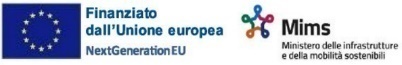 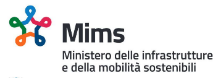 AnnoFatturato globale per servizi in euroTotale complessivo